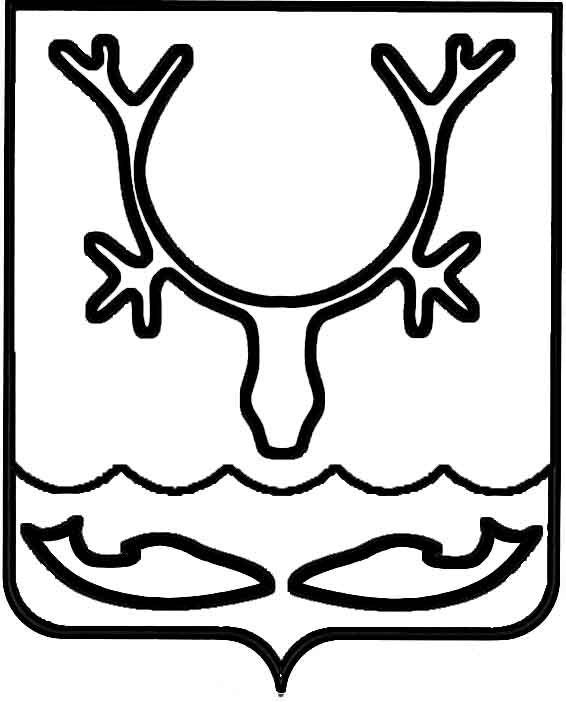 Администрация муниципального образования
"Городской округ "Город Нарьян-Мар"РАСПОРЯЖЕНИЕОб утверждении графика личного приема граждан на 2023 годВ соответствии с Федеральным законом от 02.05.2006 № 59-ФЗ "О порядке рассмотрения обращений граждан Российской Федерации", Уставом муниципального образования "Городской округ "Город Нарьян-Мар":Утвердить график личного приема граждан главой города Нарьян-Мара 
и заместителями главы Администрации МО "Городской округ "Город Нарьян-Мар" 
на 2023 год (Приложение).Признать утратившим силу распоряжение Администрации муниципального образования "Городской округ "Город Нарьян-Мар" от 11.05.2022 № 244-р 
"Об утверждении графика личного приема граждан на 2022 год".Личный прием граждан главой города Нарьян-Мара и заместителями главы Администрации МО "Городской округ "Город Нарьян-Мар" осуществляется 
с 17.00 до 19.00 часов (если иное время не определено должностным лицом).Контроль за исполнением настоящего распоряжения возложить 
на руководителя аппарата – управляющего делами Администрации МО "Городской округ "Город Нарьян-Мар" (И.В. Оленицкий).Настоящее распоряжение подлежит официальному опубликованию.ПриложениеУТВЕРЖДЕНраспоряжением Администрации муниципального образования "Городской округ "Город Нарьян-Мар"от 11.01.2023 № 15-рГрафик личного приема граждан главой города Нарьян-Мара и заместителями главы Администрации МО "Городской округ "Город Нарьян-Мар" на 2023 год 11.01.2023№15-рГлава города Нарьян-Мара О.О. БелакФИОДолжностьДни и время приема№ кабинетаБелак Олег ОнуфриевичГлава города Нарьян-Мара26.01.2023, 23.03.2023, 20.04.2023, 25.05.2023, 22.06.2023, 20.07.2023, 24.08.2023, 21.09.2023, 26.10.2023, 23.11.2023, 21.12.202327ААнохин Дмитрий ВладимировичЗаместитель главы Администрации МО "Городской округ "Город Нарьян-Мар" 
по взаимодействию 
с организациями государственной власти и общественными организациями08.02.2023, 15.03.2023, 19.04.2023, 24.05.2023, 07.06.2023, 30.08.2023, 27.09.2023, 25.10.2023, 29.11.2023, 20.12.202328Жукова Ольга ВладимировнаЗаместитель главы Администрации МО "Городской округ "Город Нарьян-Мар" по экономике 
и финансам23.01.2023, 13.02.2023, 20.03.2023, 17.04.2023, 22.05.2023, 19.06.2023, 31.07.2023, 28.08.2023, 23.10.2023, 27.11.2023, 18.12.202330